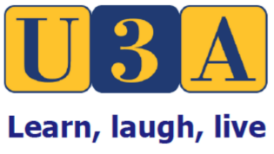 		U3A Milton Ulladulla Campus Inc.
   Committee Nomination FormIn accordance with the constitution, nominations must be received by the Secretary no later than 5pm, Wednesday 12 April 2023, for the nomination to take effect.If the number of nominations received is equal to the number of positions to be filled, the people nominated are taken to be elected.All nominated people must be financial members of U3A Milton Ulladulla Inc.Nominations will be taken from the floor at the AGM for any unfilled positions.I ……………………………………………………………………… (name- please print) nominate for the following committee position(s) at the Annual General Meeting (AGM).Nominations are required to be signed by two members of the Association. (The committee may be able to assist in this aspect.)Please scan and email this completed form to u3amiltonulladulla@yahoo.com or post to The Secretary, U3A Milton Ulladulla Inc., P.O. Box 530, Ulladulla 2539Position TitleNumber of Positions available Please sign if nominating for the indicated positionPresident1Vice President1Treasurer1Secretary (and Public Officer)1Committee member6Nominator’s Name (please print)Nominator’s Signature